RTAM Special Meeting of Members Minutes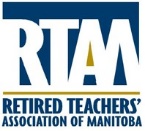 September 25, 2023Via ZoomMeeting was called to order at 9:00 amWelcome and Land AcknowledgementApproval of AgendaMOTION: The Agenda be approved as distributed. Moved by David Harkness, 2nded by Dorothy Young, CARRIEDStanding Board of Directors were introduced: Linda Blair (Winnipeg) – PresidentGabe Mercier (Ochre River) – Vice PresidentJayesh Maniar (Winnipeg) - SecretaryShannon Culbertson (Brandon)Dennis Kozak (Calgary)Kelvon Smith (Virden)Dianne Snider (Winnipeg)New Incoming Board Members were introduced:Betty-Jean Checkley (Portage la Prairie)Brent Corrigan (Winnipeg) - TreasurerGisèle Grégoire (Ile des Chenes)Bill Marsh (Brandon)Peter Narth (Winnipeg) MOTION: Gisèle Grégoire (Ile des Chenes), Bill Marsh (Brandon), Brent Corrigan (Winnipeg), Peter Narth (Winnipeg) and Betty-Jean Checkley (Portage la Prairie) be elected to the RTAM Board of Directors for the 2023-2024 year. Made by Dorothy Young, 2nded by Richard Kennett, CARRIEDMeeting adjourned at 9:20 amRespectfully submitted, Jayesh Maniar, Secretary, August 27, 2023